MORNING POWER SKATING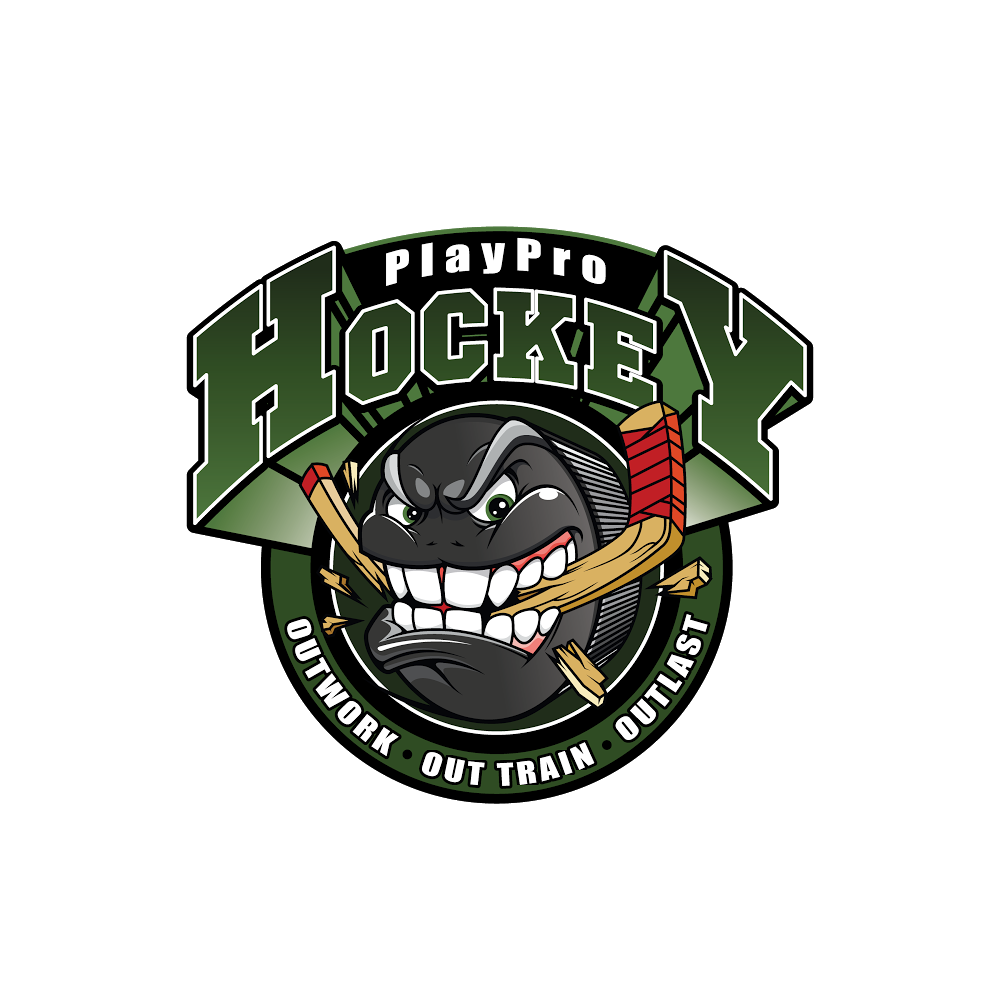 _____________________________________________________________________________________(   ) TUESDAY’S 	   - $200.00+HST  October - December or October – April $375.00+HST	(   ) THURSDAY’S 	   - $200.00+HST  October – December or October – April $375.00+HST(   ) BOTH DAYS	   - $375.00+HST  October – December or October – April $700.00+HST  High Performance Pricing - Anyone doing our HP Program (Both AM Power skating and after school) 2 days a week will receive an additional $100.00 off total price. Age Division this year:  	Novice  	Atom  	PeeWee  	Bantam – MidgetPlayer InformationPlayer Name:_________________________________________________Age/D.O.B:___________________________Adress:________________________________________________________MCP:__________________________________PostalCode:________________________________Allergies :_______________________________________________     (  )DEFENCE       			(   ) FORWARD			(   ) GOALIE                          						                   Parent/Guardian Information (If under the age of 18)Name:___________________________________________________ Phone #___________________________________Email:____________________________________________________________WAIVERPlay Pro Hockey Training does not accept responsibility for injury, loss, damage or accident, either to person or to property incurred by anyone during the operation of the hockey programs/camps and the under signed person hereby agrees to release, indemnify and save harmless the above mentioned, against any and all loss, costs, expenses, claims, demands, and suits whatsoever on account or in respect of any such injury, loss, damage or accident. Hockey is a game of contact and risk and while we will strive to offer the safest environment possible, we ask for your understanding of risk and injury during hockey training programs. By signing you also give permission to be photographed and videotaped and understand PlayPro Staff and its affiliates may use this media for training, promotional and/or teaching purposes.25% Deposit portion of camp is Non-Refundable after Dec 1st, 2019 Camp must be paid in full by Dec 15th, 2019.  If full payment is not received your players spot will be subject to open registration. If you are cancelling due to sickness or injury a doctor’s note is required. If we have a waiting list 100% of funds will be returned, if not your 25% deposit will be used towards maintaining group rate and the remaining 75% will be returned within 30 days.I have read and agree to the above waiver:Signature:_________________________________________________________	Date:_________________________________________www.playprohockey.caContact: Coach Ben 638-2793 OR Coach Craig 638-0955                 Email: coach@playprohockey.ca                       Facebook @ PlayPro Hockey to message